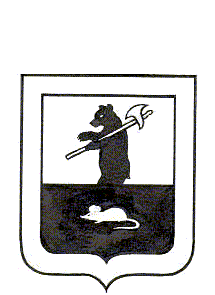 аДМИНИСТРАЦИЯ городского поселения МышкинПОСТАНОВЛЕНИЕг. М ы ш к и нО внесении изменений в постановление администрациигородского поселения Мышкин от 28.11.2013 г. №135«Об утверждении муниципальной целевой программы «Обеспечение безопасности граждан на водных объектах городского поселения Мышкин на 2014-2016 годы»»В соответствии с Концепцией областной целевой программы «Обеспечение безопасности граждан на водных объектах на территории Ярославской области» на 2012-2014 годы, Федеральным законом от 06.10.2003 г. № 131-ФЗ «Об общих принципах организации местного самоуправления в Российской Федерации» и в целях выполнения полномочий, связанных с осуществлением мероприятий по обеспечению безопасности людей на водных объектах, охране их жизни и здоровья, в соответствии  с Уставом городское поселения Мышкин, АДМИНИСТРАЦИЯ ГОРОДСКОГО ПОСЕЛЕНИЯ МЫШКИН ПОСТАНОВЛЯЕТ:1. Внести в муниципальную целевую программу «Обеспечение безопасности граждан на водных объектах городского поселения Мышкин на 2014-2016 годы» следующие изменения:1.1. Перечень мероприятий Программы изложить в новой редакции (приложение № 1).2. Настоящее постановление подлежит официальному опубликованию на официальном сайте городского поселения Мышкин            3. Контроль за исполнением настоящего постановления оставляю за собой.            4. Настоящее постановление вступает в силу с момента подписания.Глава городского поселения Мышкин                                                 А.П. ЛыткинПриложение № 1к постановлению администрации ГП Мышкинот «18» июня 2014 г. №85Перечень мероприятий Программы«18»июня2014 г.№85Наименование мероприятия программыИсполнительИсточники финансированияобъем финансирования, тыс. руб.объем финансирования, тыс. руб.объем финансирования, тыс. руб.объем финансирования, тыс. руб.Наименование мероприятия программыИсполнительИсточники финансированияГоды реализации2014г2015г2016г1.Оборудование одного спасательного поста в месте массового отдыха населения у водыАдминистрация городского поселения МышкинБюджет ГП Мышкин -69,75;Областной бюджет -69,752014г.139,52.Проведение обследования акватории водоема для массового отдыха людей специалистами ГКУЯО «Центр обеспечения деятельности по ГО и ЧС»Администрация городского поселения МышкинБюджет ГПМ2014-2016 гг.025253. Приобретение  и установка аншлагов и вывесок для водных объектовАдминистрация городского поселения МышкинБюджет ГПМ2014-2016 гг.1515154.Обустройство ледовых переходовАдминистрация городского поселения МышкинБюджет ГПМ2014-2016 гг.5320205. Своевременно информировать население с использованием СМИ о чрезвычайных ситуациях на водных объектах, о соблюдении  Правил охраны жизни на водных объекта  Секретарь КЧС и ОПБ2014-2016 гг.Итого:207,560,060,0Бюджет ГПМ137,7560,060,0Областной бюджет69,75--